LIIKUNTAPÄIVÄ 26.2.2015 OHJELMA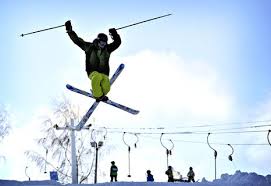 LASKETTELIJAT: Kokoontuminen lukiolle, lähtö Häkärinteille 8.30. Tule ajoissa paikalle. Eväät (opettaja noutaa) haettava keittiöstä ennen lähtöä. Takaisin lukiolle noin 13.00 mennessä, jonka jälkeen suomalaisilla hankifutista (klo:13.00-14.00), comenius-vieraat menevät Kalevala-konserttiin.KOULULLE JÄÄVÄT:8.30-9.00: OHJELMAA ÄI-LUOKASSA: leikkiä ja laulua9.15-11.00: SÄHLYÄ LIIKUNTASALISSA (omat kengät, ehkä mailatkin…?)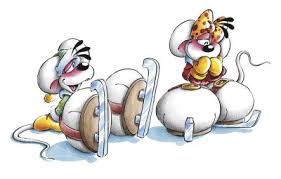 11.00-11.30: ruokailu koululla11.30-13.00: ULKOLIIKUNTAA + laavulla mehua, omat makkarat mukaan jos haluat paistaa	* luistelua	* hiihtoa	* pulkkamäki (jäähalli)13.00-14.00: yhteinen HANKIFUTIS!